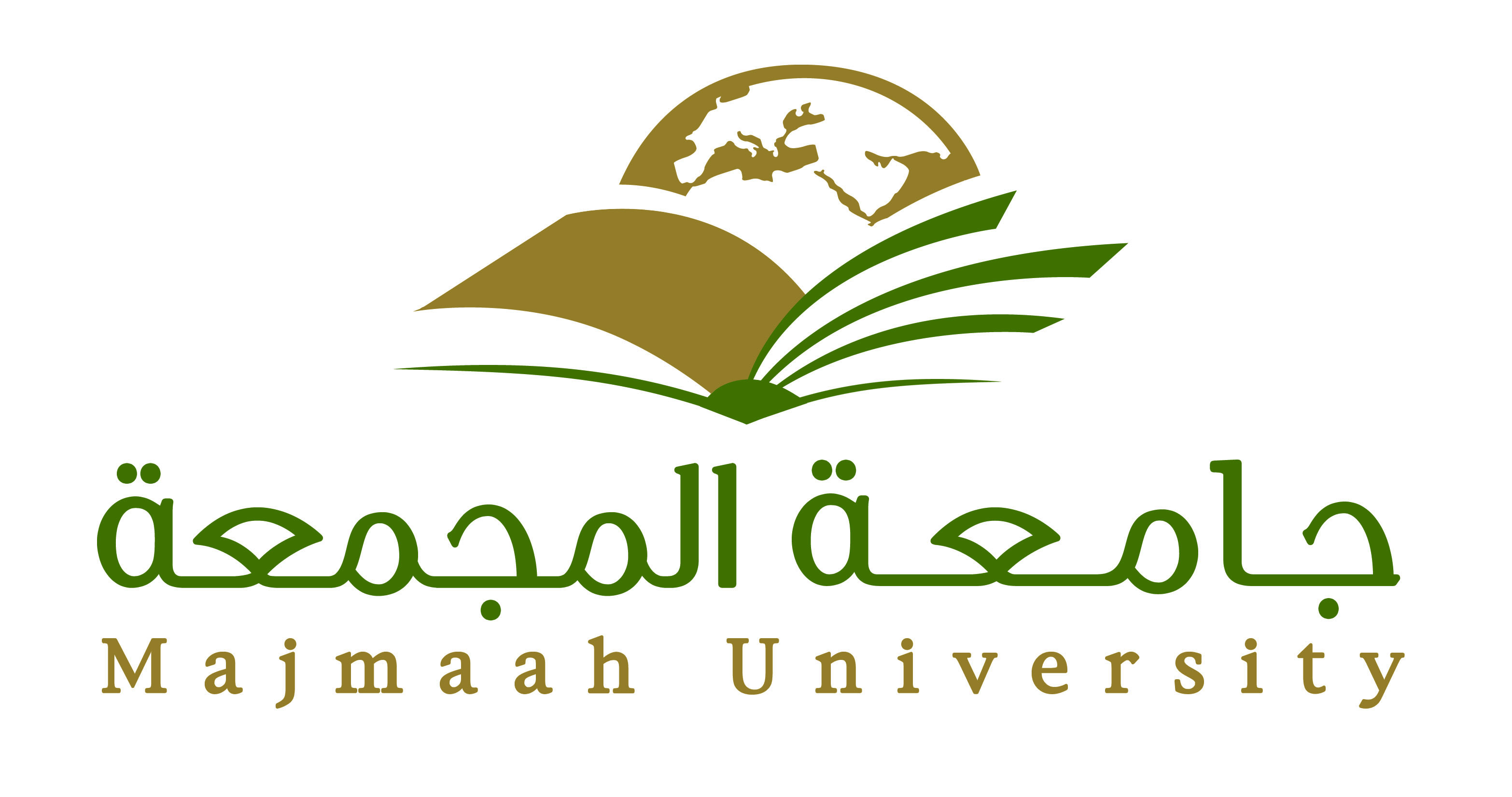 توصية اللجنةإنه في يوم …………… بتاريخ …… / …… / ……14هـ تمت مقابلة             المتقدم:   ………………………    في قسم …………… بتخصص: …….………وبعد الإطلاع على أوراقه الخاصة وإجراء المقابلة الشخصية له والاستماع للعرض المقدم من صاحب الطلب والاطلاع على التوصيات العلمية، وحصول الطالب على مجموع الدرجات:عليه فإن اللجنة توصي بما يلي:                        قبول الطلب                                                رفض الطلبأعضاء لجنة اختيار المعيدين بالقسمعضو اللجنةعضو اللجنةالاسم: الاسم: التوقيع: التوقيع: رئيس اللجنةالاسم: التوقيع: 